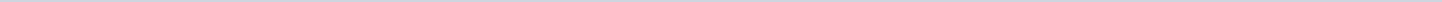 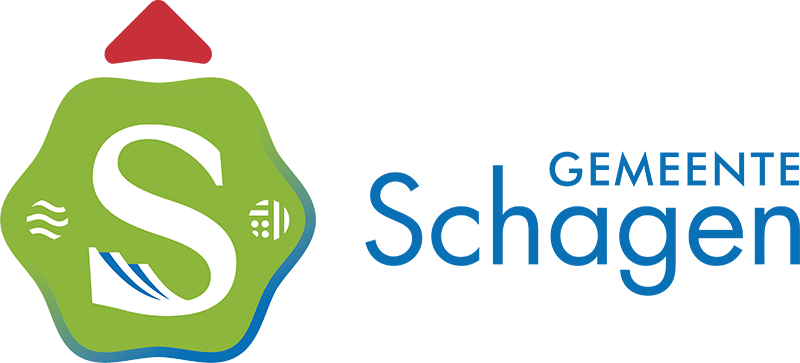 Gemeente SchagenAangemaakt op:Gemeente Schagen29-03-2024 01:52Besluitenlijsten4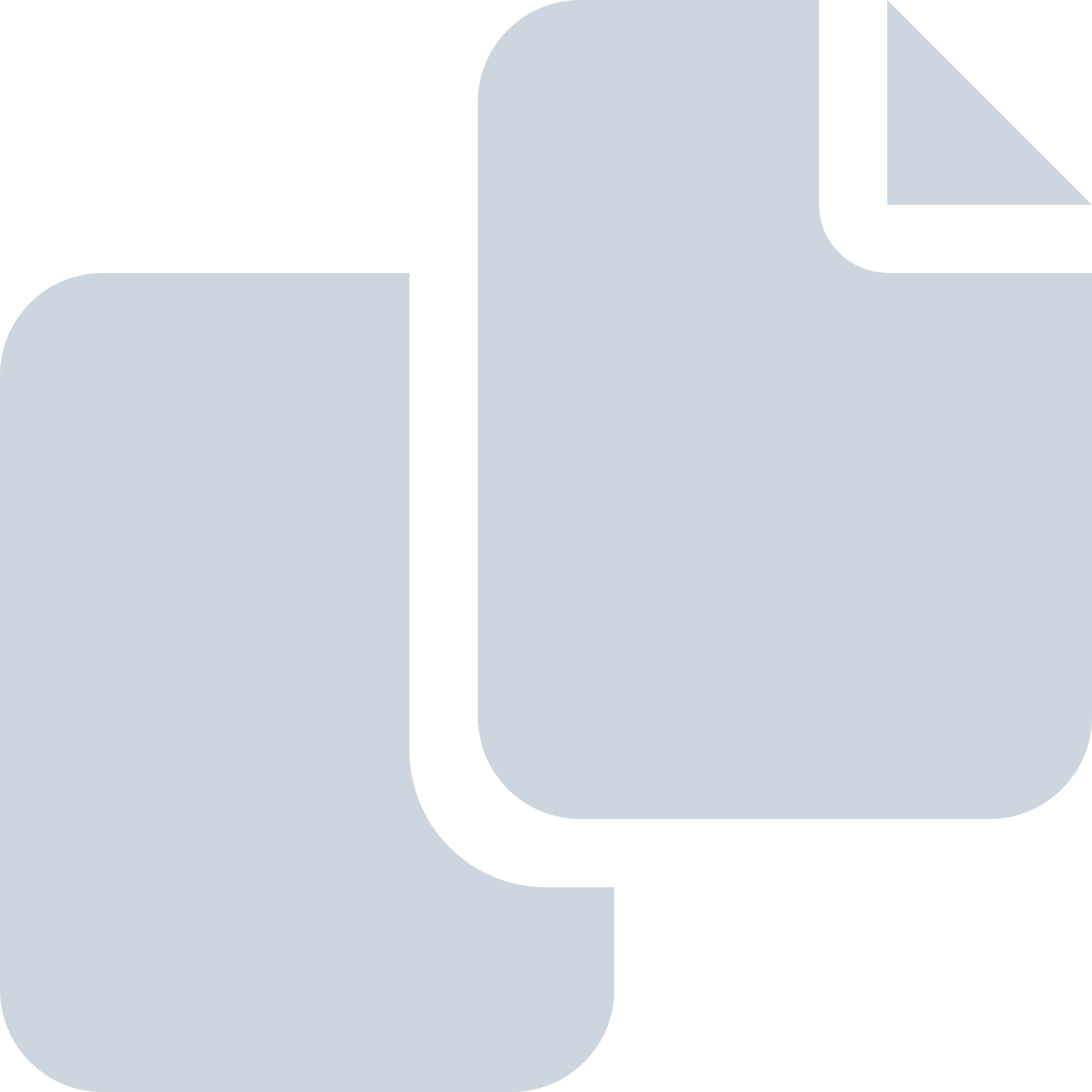 Periode: juli 2023#Naam van documentPub. datumInfo1.2023-07-18 vastgestelde openbare besluitenlijst.pdf25-07-2023PDF,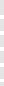 68,47 KB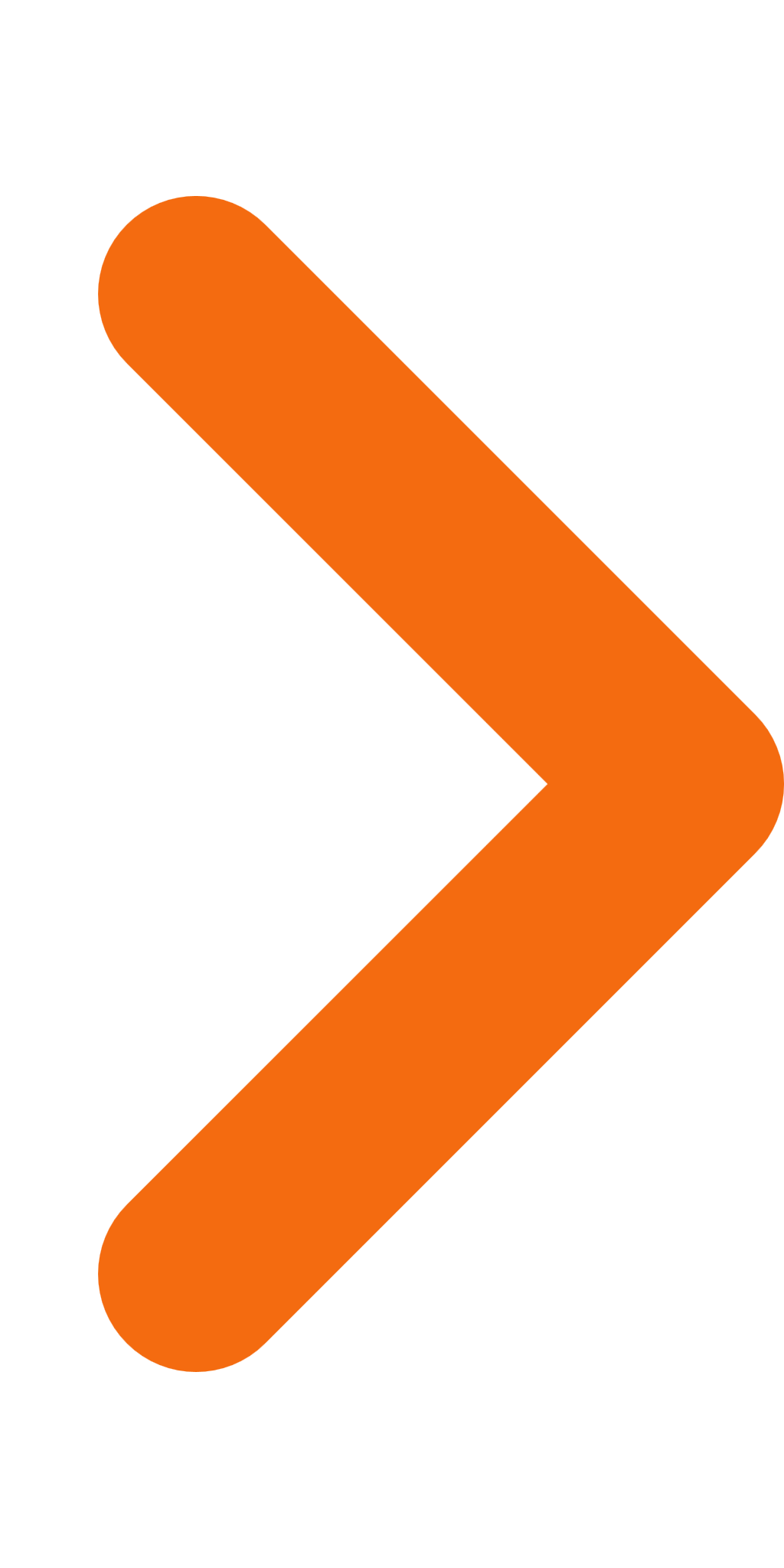 2.2023-07-11 vastgestelde openbare besluitenlijst.pdf18-07-2023PDF,64,75 KB3.2023-07-04 vastgestelde openbare besluitenlijst.pdf11-07-2023PDF,70,50 KB4.2023-06-27 vastgestelde openbare besluitenlijst.pdf05-07-2023PDF,73,11 KB